  1. Пояснительная записка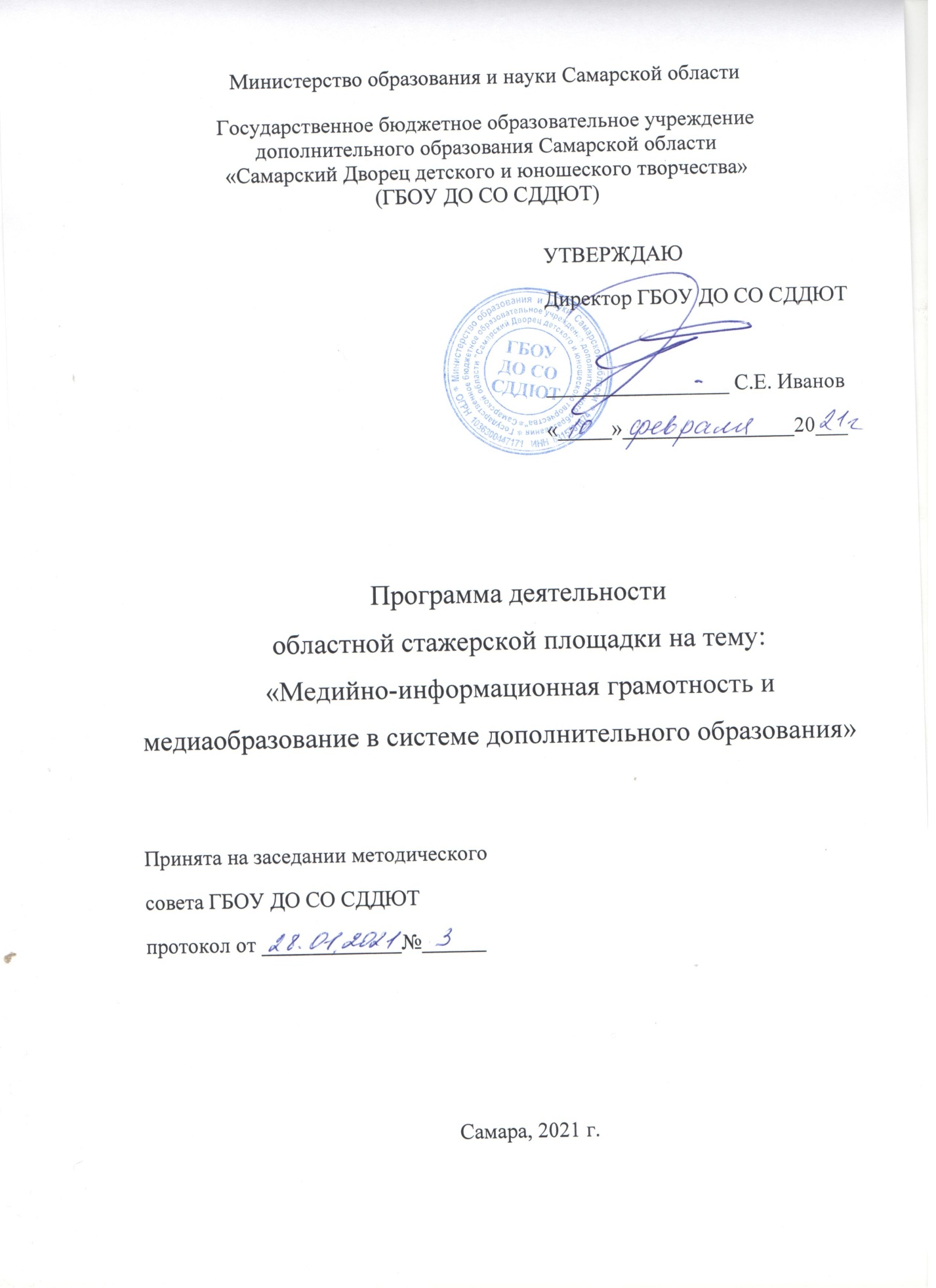 1.1. Общие положенияВ Самарской области насчитывается более 300 различных детских СМИ, детских кино и видеостудий, фотошкол, центров развития блогосферы. Эти направления дополнительного образования всегда интересовали детей и подростков. С появлением доступных технических средств профессиональную студию можно организовать прямо у себя дома или в своем классе. Практически в каждом образовательном учреждении существует своя газета, студия, страница в социальной сети, которую педагоги развивают вместе с учащимися.  Однако в регионе по-прежнему не хватает единого информационного пространства для школьников и учащихся профессиональных образовательных учреждений. Большинство ребят и их педагогов занимаются самообразованием, опираясь на открытые источники. Это приводит к появлению любительского непрофессионального продукта, качество которого оставляет желать лучшего. Существующих методических наработок очень мало. Педагоги не знают, где они могут повысить свою квалификацию, чтобы продолжать учить детей в условиях быстро развивающегося мира.    В ГБОУ ДО СО СДДЮТ много лет работает детское творческое объединение «Телестудия «Товарищ», созданная на базе Комитета по телевидению и радиовещанию Куйбышевского облисполкома еще в 1968 году. С 2005 года занятия для детей проводятся в Самарском Дворце детского и юношеского творчества. А телевизионные программы, которые ребятам помогают делать профессиональные наставники, выходят в эфир ГТРК «Самара».  С 2008 года в ГБОУ ДО СО СДДЮТ реализуется областная программа поддержки и развития детской и юношеской самодеятельной прессы «Новый день». В рамках программы регулярно проходят семинары для педагогов дополнительного образования, фестивали и слеты для юных журналистов. Более 20 лет в Самарском Дворце детского и юношеского творчества существует детское творческое объединение «Фотошкола «Самара», подготовившая уже несколько поколений профессиональных фотографов, победителей Всероссийских и международных соревнований. Совместные усилия педагогов и методистов ГБОУ ДО СО СДДЮТ позволят сформировать единое творческое информационное пространство для всех ребят Самарской области, занимающихся журналистикой, фотографией и кино. Деятельность ГБОУ ДО СО СДДЮТ  в статусе стажерской площадки по теме: «Медийно-информационная грамотность и медиаобразование в системе дополнительного образования» осуществляется  в рамках реализации Целевой модели развития региональных систем дополнительного образования детей по направлению «Выравнивание доступности предоставления дополнительного образования детей с учетом региональных особенностей, соответствующего запросам, уровню подготовки и способностям детей с различными образовательными потребностями и возможностями». Программа деятельности стажёрской площадки составлена в соответствии со следующими нормативными документами:Приказ Министерства просвещения № 467 от 03.09.2019 года«Об утверждении Целевой модели  развития региональных систем  дополнительного образования детей»;распоряжение министерства образования и науки Самарской области от 27.01.2021 г. № 74-р «О создании областных стажерских площадок в системе дополнительного образования детей Самарской области в 2021 году»;Положение об областной стажерской площадке в системе дополнительного образования детей Самарской области;Положение о деятельности ГБОУ ДО СО СДДЮТ в статусе областной стажёрской площадки1.2. Цель и задачи программыЦелью стажерской площадки является создание единого регионального информационного пространства, как для методической работы, так и выстраивание взаимодействия между детскими творческими объединениями (редакциями, студиями, кружками). Задачи стажерской площадки: - изучение наиболее перспективных моделей работы детских творческих объединений медиасферы в Самарской области;- повышение качества информационного продукта, выпускаемого детскими творческими объединениями;- формирование системы взаимодействия между детскими творческими объединениями по обмену информационным продуктом;- формирование современных форм взаимодействия по наполнению единого информационного пространства (сайта, сообщества в социальной сети ВК) совместным информационным продуктом;- повышение информационной грамотности у учащихся детских творческих объединений.1.3.  Ожидаемы результаты реализации программы: содействие повышению профессионального мастерства и уровня компетенций педагогов сферы дополнительного образования детей;оптимизация процесса освоения современных образовательных технологий в учреждениях дополнительного образования детей;информационно-методическое обеспечение, научно-методическая, консультативно-справочная помощь педагогическим работникам учреждений дополнительного образования Самарской области;распространение лучших педагогических практик.1.4.  Целевая аудиторияК участию в работе стажерской площадки привлекаются педагоги дополнительного образования, методисты, работающие в сфере медиаобразования, кино и фотоискусства. Запланированы мастер-классы лучших педагогов региона с участием детей, занимающихся по данным направлениям в он-лайн и офф-лайн режимах (в зависимости от эпидемиологической ситуации в Самарской области).1.5.  Формы и направления работы областной стажерской площадки:- семинары и вебинары для педагогов и методистов на тему развития системы дополнительного образования в сфере журналистского мастерства, фото и кино творчества, медиасферы; - мастер-классы для педагогов и учащихся;- работа в малых группах; - круглый стол для педагогов медиасферы;- фестиваль; - самостоятельная работа.2. Информационно-методическое обеспечение:- В работе СП используются разработки педагогов и методистов ГБОУ ДО СО СДДЮТ;- Группы ВК, сайт ГБОУ ДО СО СДДЮТ, страница Центра развития детской и юношеской журналистики, кино, фото и медиатворчества. 3. Кадровое обеспечение программыРеализация программы деятельности ГБОУ ДО СО СДДЮТ  в статусе стажерской площадки осуществляется педагогическими работниками Центра, имеющими высшее образование и отвечающими квалификационным требованиям:Яковлев Д.В., старший методист, руководитель Центра развития детской и юношеской журналистики, кино, фото и медиатворчества, руководитель детского творческого объединения «телестудия «Товарищ»;Мусорин М.К., руководитель детского творческого объединения «Фотошкола «Самара»;Косарев А.Н., руководитель областной программы поддержки и развития детской и юношеской самодеятельной прессы «Новый день».   4. Календарный план работы по программе стажерской площадкиОсновные мероприятия стажерской площадки: - Семинар-презентация «Медиаобразование в системе дополнительного образования» - 8 апреля 2021 г. (в рамках семинара запланированы мастер-классы для учащихся, работа в малых группах по направлениям); - Семинар-практикум «Новое в современной фотографии» - май-июнь 2021 г.; - Вебинар «Блогосфера: современные практики» - май-июнь 2021 г.; - Вебинар  «Искусство кино. Первые шаги на пути создания полнометражного фильма» - май-июнь 2021 г.; - Круглый стол «Подготовка к созданию единого детского информационного пространства Самарской области» - сентябрь 2021 г.;- Фестиваль для участников стажерской площадки и наиболее активных учащихся, работавших над созданием единого детского информационного пространства Самарской области «В сердце России».  №ДатаОрганизационная форма стажировкиТема1.13.02.2021г.Презентация стажерской площадки в рамках регионального этапа Всероссийских Дельфийских игр (номинация тележурналистика) «Медиаобразование в системе дополнительного образования»2.08.04.2021г.Семинар-практикум «Медиаобразование в системе дополнительного образования» (в рамках семинара запланированы мастер-классы для учащихся, работа в малых группах по направлениям); Медийно-информационная грамотность и медиаобразование в Самарской области3.Май 2021 г.Семинар-практикум  «Новое в современной фотографии»5.Июнь 2021 г.Вебинар«Блогосфера: современные практики»Июнь 2021 г. Вебинар«Искусство кино. Первые шаги на пути создания полнометражного фильма»Сентябрь 2021 г. Круглый стол«Подготовка к созданию единого детского информационного пространства Самарской области»Декабрь 2021 г. Фестиваль для участников стажерской площадки и наиболее активных учащихся, работавших над созданием единого детского информационного пространства Самарской области«Информация из сердца России»